«Раскрашивание фигур» (методика Н.Я. Чутко)

Назначение задания: выявить умения классифицировать наглядный материал (геометрические фигуры) по самостоятельно найденному основанию.

Организация работы.
Детям раздаются листы с нарисованными треугольниками. Перед каждым ребенком лежит шесть цветных карандашей.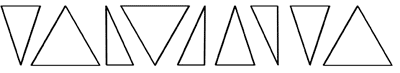 
Инструкция: 

«Вы много раз рисовали и раскрашивали разные фигуры. Сейчас внимательно рассмотрите эти фигуры и мысленно разделите их на несколько групп так, чтобы в каждой группе были одинаковые фигуры. Фигуры каждой группы нужно закрасить одинаковым цветом. Сколько найдете групп одинаковых фигур, столько и понадобится вам разных цветных карандашей. Цвет выбирайте сами». (Задание повторяется дважды.)

Оценка задания

4-й уровень: классификация выполнена – выделены три группы треугольников (3 равнобедренных треугольника, 3 равносторонних и 3 прямоугольных – названия треугольников даются для учителя);

3-й уровень:
допущена одна ошибка (неразличение одинаковых фигур в прямом и перевернутом положении или неразличение одинаковых фигур в прямом и зеркальном положении);

2-й уровень: допущены две ошибки (неразличение одинаковых фигур в прямом и перевернутом положении и в прямом и зеркальном положении);

1-й уровень: а) допущены три ошибки (неразличение одинаковых фигур в прямом и перевернутом положении, в прямом и зеркальном положении, а также неразличение разных треугольников); б) бессмысленное хаотическое раскрашивание фигур.
